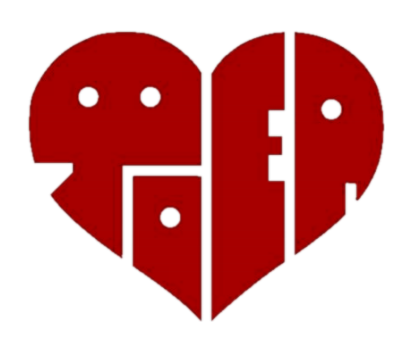 Εβδομάδα Ενημέρωσης για τη Δωρεά Μυελού των ΟστώνΗ Φοιτητική Ομάδα Εθελοντικής Αιμοδοσίας του Πανεπιστημίου Ιωαννίνων (Φ.Ο.Ε.Α.) διοργανώνει εβδομάδα ενημέρωσης για τη δωρεά μυελού των οστών από τις 16 έως τις 19 Μαΐου και ώρες 12:00-14:00 στα γραφεία μας στις Α’ φοιτητικές εστίες, έναντι της λέσχης. Την Παρασκευή από τις 11:30 το πρωί έως τις 14:00 το μεσημέρι θα υπάρχει εξειδικευμένο ιατρικό προσωπικό από το Πανεπιστημιακό Νοσοκομείο Ιωαννίνων στον χώρο μας όπου και θα μπορεί όποιος θέλει να δώσει δείγμα σάλιου και να εγγραφεί στο δίκτυο δωρητών μυελού των οστών. Παράλληλα θα διεξαχθεί και η εβδομαδιαία μας αιμοδοσία, όπως πάντα.Γίνε ο ήρωας κάποιου!Η Εθελοντική Δωρεά Μυελού των Οστών χαρίζει ελπίδα ζωής σε χιλιάδες ασθενείςπου πάσχουν από καρκίνο του αίματος, όπως η λευχαιμία (ο πιο συνήθης καρκίνος στα μικράπαιδιά) και το λέμφωμα.Καλούμε όλους τους συμπολίτες μας να δώσουν το «παρών»!Για οποιαδήποτε διευκρίνιση ή περαιτέρω πληροφορίες για την ομάδα μας μπορείτε να επικοινωνήσετε μαζί μας:e-mail : foeanews@gmail.comFacebook: Φοιτητική Ομάδα Εθελοντικής Αιμοδοσίας Πανεπιστημίου ΙωαννίνωνInstagram: f.o.e.a_uoiΣας ευχαριστούμε εκ των προτέρων, για την πολύτιμη βοήθεια σας.Με εκτίμηση,Τα παιδιά της Φ.Ο.Ε.Α.